MONDAY9.30am-11.00am  Elders Group   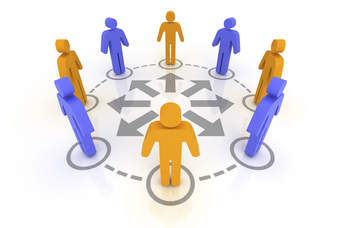 Benita or Dawn9342 0708MONDAY3.00pm 
- 5.30pm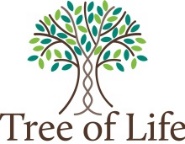 Sharon Kenney
9342 0708wadjaknorthside@iinet.net.auTUESDAY10.00am 
- 1.30pm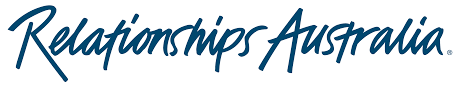 Debbie 
0458 611 938TUESDAY3.00pm 
- 6.00pm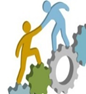 Sharon Kenney
9342 0708WEDNESDAY  9.30am -2.30pm    National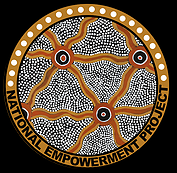 Empowerment   Program                          Sharon Kenney
9342 0708wadjaknorthside@iinet.net.auDawn
9342 0708WEDNESDAY  2.30pm -3.30pmDonations Distribution To Community            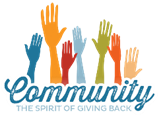 Sharon Kenney
9342 0708wadjaknorthside@iinet.net.auDawn
9342 0708WEDNESDAY 3.30pm 
-5.00pm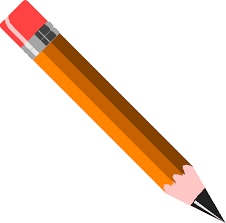 Sharon Kenney
9342 0708wadjaknorthside@iinet.net.auDawn
9342 0708THURSDAY 9.30am 
-12.30pm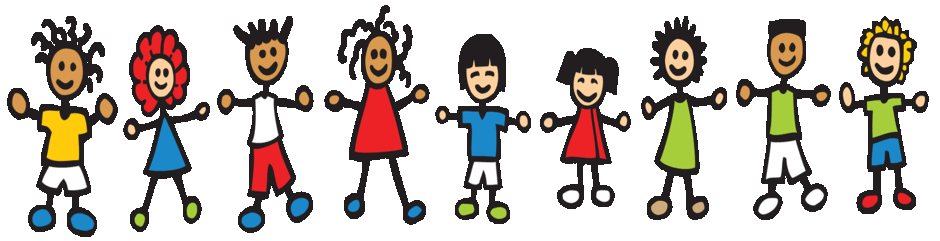 Dawn
9342 0708THURSDAY 3.00pm 
 -5.30pm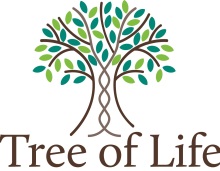 Sharon Kenney
9342 0708wadjaknorthside@iinet.net.auFRIDAY10.00 am- 1.00pm                                  MENS 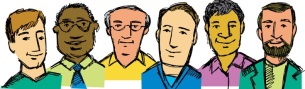                                  GROUPLen Yarran 9342 0708wadjaknorthside@iinet.net.auPlease check Wadjak Northside Facebook page for details